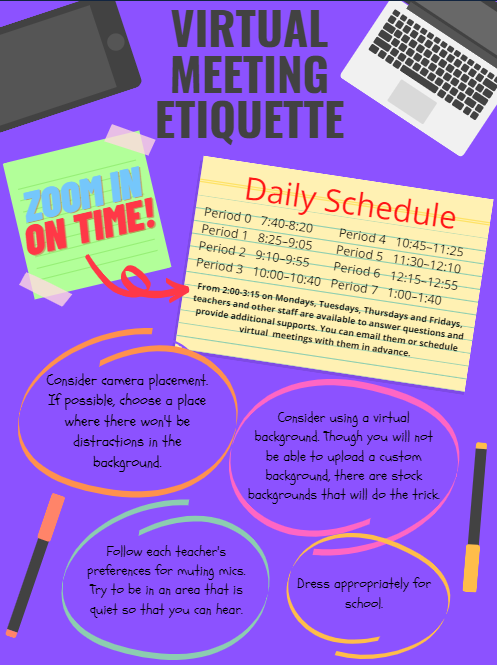 PeriodStart TimeEnd TimeZoom Link to Attend Live Class07:40am8:20am18:25am9:05am29:10am9:55am310:00am10:40am410:45am11:25am511:30am12:10pm612:15pm12:55pm71:00pm1:40pm